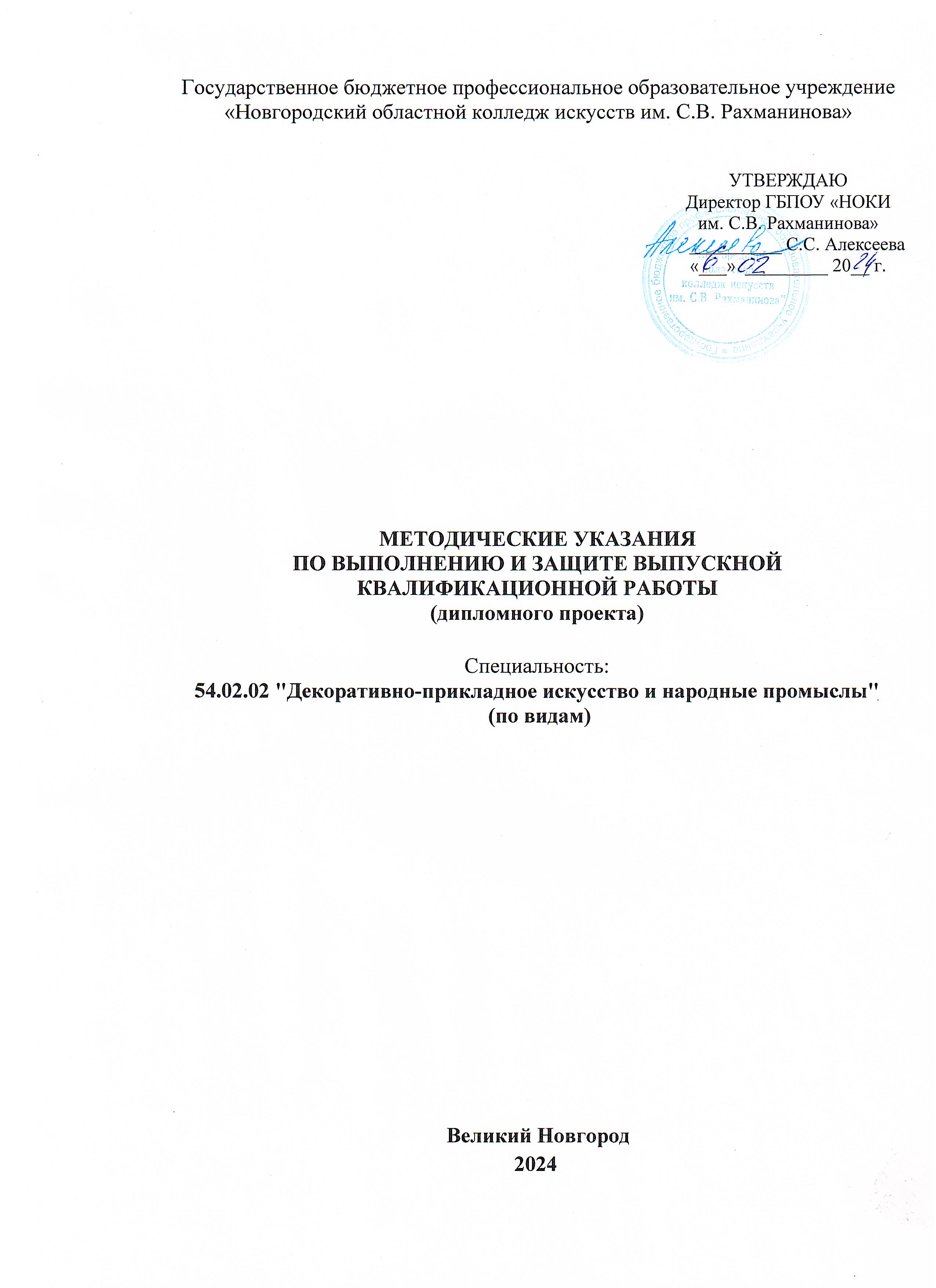 Методические указания по выполнению и защите выпускной квалификационной работы (дипломного проекта) (предназначены для обучающихся по специальности 54.02.02 Декоративно-прикладное искусство и народные промыслы (по видам) ГБПОУ «Новгородский областной колледж искусств им. С.В. Рахманинова» Рассмотрены и одобрены на заседании Предметно-цикловой комиссии художественных дисциплин от 10. 01. 2024 г., протокол № 6  Приняты на заседании организационно-методической комиссии колледжа от 05.02.2024 г., протокол № 5СОДЕРЖАНИЕ1. Введение_________________________________________________________42. Общие положения_________________________________________________63. Цель и задачи ВКР________________________________________________64. Структура и содержание ВКР_______________________________________75. Требования к оформлению ВКР____________________________________105.1 Требования к оформлению текста____________________________105.2 Требования к нумерации страниц____________________________105.3 Требования к заголовкам (названия глав и параграфов)________115.4 Требования к оформлению таблиц схем, рисунков_____________ 125.5 Требования к оформлению ссылок и сносок___________________ 135.6 Требования к оформлению списка используемых источников___145.7 Требования к оформлению перечня принятых сокращений_____ 165.8 Требования к оформлению приложений_______________________166. Порядок и сроки ВКР (дипломного проекта)_________________________187.  Подготовка и процедура защиты ВКР ______________________________198. Руководство ВКР. Рецензирование ВКР_____________________________21ПРИЛОЖЕНИЯ____________________________________________________231 ВведениеГосударственная итоговая аттестация является обязательной частью программы подготовки специалистов среднего звена (далее ‒ ППССЗ) по специальности 54.02.02 Декоративно-прикладное искусство и народные промыслы (по видам) и направлена на установление соответствия уровня профессиональной подготовки выпускников требованиям Федерального государственного образовательного стандарта среднего профессионального образования (далее – ФГОС СПО).Государственная итоговая аттестация включает подготовку и защиту выпускной квалификационной работы (дипломный проект).Методические указания по выполнению и защите выпускной квалификационной работы по специальности 54.02.02 Декоративно-прикладное искусство и народные промыслы (по видам), отражают общие требования к ВКР - ее содержанию, объему, структуре, дипломному руководству и оформлению.Методические указания по выполнению и защите выпускной квалификационной работы разработаны на основании следующих нормативных и локальных актов:- Федеральный закон от 29 декабря 2012 г. № 273-ФЗ «Об образовании в Российской Федерации»;Приказ Минобрнауки России от 27.10.2014 № 1389 «Об утверждении федерального государственного образовательного стандарта среднего профессионального образования по специальности 54.02.02 Декоративно-прикладное искусство и народные промыслы (по видам) (зарегистрирован в Минюсте России 24.11.2014, регистрационный № 34873);- Приказ Министерства просвещения Российской Федерации от 24.08.2022 № 762 «Об утверждении Порядка организации и осуществления образовательной деятельности по образовательным программам среднего профессионального образования» (зарегистрирован в Минюсте России 21.09.2022, регистрационный № 70167) (далее – Порядок организации образовательной деятельности);- Приказ Министерства просвещения Российской Федерации от 17.05.2022 № 336 «Об утверждении перечней профессий и специальностей среднего профессионального образования и установлении соответствия отдельных профессий и специальностей среднего профессионального образования, указанных  в этих перечнях, профессиям и специальностям среднего профессионального образования», перечни которых утверждены приказом Министерства образования и науки Российской Федерации от 29.10.2013 № 1199 «Об утверждении перечней профессий и специальностей среднего профессионального образования» (Зарегистрирован в Минюсте России 17.06.2022, регистрационный  № 68887);- Приказ Минобрнауки России № 885, Минпросвещения России № 390 от 05.08.2020 «О практической подготовке обучающихся» (вместе с «Положением о практической подготовке обучающихся») (зарегистрирован в Минюсте России 11.09.2020, регистрационный № 59778);- Приказ Министерства просвещения Российской Федерации от 08.11.2021 № 800 «Об утверждении Порядка проведения государственной итоговой аттестации по образовательным программам среднего профессионального образования» (зарегистрирован в Минюсте России 07.12.2021, регистрационный № 66211 (в ред. Приказов Минпросвещения России от 05.05.2022 № 311 и от 19.01.2023 № 37);- Письмо Минпросвещения России от 14.04.2021 № 05-401 «О направлении методических рекомендаций» (вместе с Методическими рекомендациями по реализации среднего общего образования в пределах освоения образовательной программы среднего профессионального образования на базе основного общего образования»;- Письмо Минпросвещения России от 10.04.2020 № 05-398 «О направлении методических рекомендаций» (вместе с Методическими рекомендациями по реализации образовательных программ среднего профессионального образования и профессионального обучения лиц с инвалидностью и ограниченными возможностями здоровья с применением электронного обучения и дистанционных образовательных технологий»;- Методические указания по организации выполнения и защиты выпускной квалификационной работ в образовательных организациях, реализующих программы среднего профессионального образования по программам подготовки специалистов среднего звена, направленных Минобрнауки России от 20.07.2015 г. № 06-846;- Устав государственного бюджетного профессионального образовательного учреждения «Новгородский областной колледж искусств им. С.В. Рахманинова»;- Положение о порядке разработки и утверждения образовательной программы среднего профессионального образования, утвержденное приказом директора Колледжа от 17.03.2023 № 132;- Положение об организации и проведении государственной итоговой аттестации, утвержденное приказом директора Колледжа от 17.03.2023 № 132;- и другие локальные нормативные акты Колледжа.Требования к оформлению ВКР должны соответствовать требованиям ЕСТД и ЕСКД, ГОСТ 7.32-2001 "Система стандартов по информации, библиотечному и издательскому делу "Отчет о научно-исследовательской работе", ГОСТ 7.1-2003 "Библиографическая запись. Библиографическое описание", ГОСТ 7.82-2001 "Библиографическая запись. Библиографическое описание электронных ресурсов" и (или) другим нормативным документам (в т.ч. документам СМК).2 Общие положенияВыпускная квалификационная работа (дипломный проект) - законченная разработка, в которой анализируются актуальные проблемы в области декоративно-прикладного искусства и народных промыслов (по видам), раскрывается содержание и технологии разрешения этих проблем не только в теоретическом, но и в практическом плане.ВКР выполняется на базе теоретических знаний и практических навыков, полученных обучающимся в течение всего срока обучения. При этом, она должна быть ориентирована на знания, полученные в процессе освоения дисциплин и междисциплинарных курсов специальности, а также в процессе прохождения обучающимся практики. ВКР является обязательной формой государственной (итоговой) аттестации, самостоятельно выполненной обучающимся на завершающем этапе.На подготовку и защиту ВКР отводится не менее трех месяцев. К защите выпускной квалификационной работы допускаются обучающиеся, успешно завершившие в полном объеме освоение программы подготовки специалистов среднего звена по специальности 54.02.02 Декоративно- прикладное искусство и народные промыслы в соответствии с ФГОС СПО.3 Цель и задачи ВКРЦель:демонстрация уровня профессиональной компетентности в области декоративно-прикладного искусства и народных промыслов (по видам), его соответствия требованиям Федерального государственного стандарта среднего профессионального образования.Задачи:1) обосновать актуальность выбранной темы, ее ценность и значение.
	2) изучить теоретические положения, нормативную документацию,
статистические материалы, справочную и научную литературу по избранной
теме;
	3) собрать статистический материал необходимый для проведения
комплексного анализа исследуемой проблемы;4) изложить собственную точку зрения по изучаемой проблеме и факторам ее определяющим; 5) провести анализ экспериментальных данных, полученных на основе
использованных соответствующих методик сбора и анализа информации;6) использовать современные информационные технологии для 
обработки данных;7) провести расчет экономической эффективности от внедрения
предложенных мероприятий; 8) оформить выпускную квалификационную работу в соответствии с нормативными требованиями, предъявляемыми к подобным работам.
	Основными требованиями, предъявляемыми к обучающимся при выполнении выпускной квалификационной работы, являются умение: - грамотно работать с литературой, законодательными и нормативными документами, профессионально применять полученные знания на практике;- принимать обоснованные решения в создании изделия изобразительного или декоративно-прикладного искусства на основе полученного опыта практической деятельности во время освоения профессиональной образовательной программы; - использовать современные информационные технологии.Требования	к	ВКР	определяются	Федеральным государственным образовательным стандартом среднего профессионального образования.Выпускная квалификационная работа:•должна представлять самостоятельное, логически завершенное научно- практическое исследование, выполненное обучающимся при содействии дипломного руководителя;•должна иметь прикладной характер, разрабатываться для конкретных организаций на базе фактических показателей их состояния и стратегии развития;•должна быть оригинальной, включать элементы новизны, направленной на более эффективное решение исследуемой проблемы по сравнению с имеющейся практикой;•должна соответствовать общепринятымправилами использования литературных источников и неопубликованныхматериалов (в т. ч. электронных ресурсов), использовать зарубежный опыт решения проблем, а также, по возможности, базироваться на использовании социальных инноваций.4 Структура и содержание выпускной квалификационной работыВыпускная квалификационная работа состоит из 3 частей: Теоретическая часть - пояснительная записка не менее 30 листов
(содержит письменный текст с рисунками схемами и иллюстрациями).Практическая часть, (творческое изделие ручной работы, изделие декоративно-прикладного  искусства). Демонстрационно-наглядная часть (графическая). Выполняется на 
планшете или заказывается печать  на основе   в типографии размером, определённым дипломным руководителем, где отражена основная концепция поиска авторской идеи. Может содержать фото или рисунки источников вдохновения и 
аналогов. Поисковые эскизы авторского решения композиции декоративного оформления изделия. Чертеж или эскиз итоговой композиции изделия изобразительного или декоративно – прикладного искусстваСодержание работы должно быть посвящено решению задач теоретического, научного, художественно-проектировочного или экспериментального характера и определяется кругом актуальных проблем и
вопросов, касающихся современного состояния и перспектив развития
применения изделий изобразительного и декоративно – прикладного искусства.
	В тексте ВКР должно быть отражено:- теоретическое обоснование проблемы применения изделий изобразительного и декоративно – прикладного искусства в современном интерьере и ее актуальность;- анализ литературы по теме исследования и поиск путей решения
проблемы;
	- конкретные предложения и технологии выполнения изделий изобразительного и декоративно – прикладного искусства в дальнейшей профессиональной деятельности. Работа должна освещать анализ различных точек зрения по выбранной
теме и изложение собственного отношения к решению проблемных вопросов.
	В ВКР обосновывается актуальность выбора темы,
анализ литературы по теме исследования и обоснование творческого источника.
	Содержание работы должно отражать основные положения, раскрываемые в выпускной квалификационной работе, и должно быть согласовано с темой, целью и задачами выпускной квалификационной работы. Текст ВКР выполняется в едином стиле, без грамматических, пунктуационных, стилистических ошибок и опечаток. Текст должен отвечать следующим основным требованиям: четкости структуры, ясности, логичности и последовательности изложения материала, точности приведенных сведений. Работа должна быть написана с использованием профессиональной
терминологии, логически последовательной. Не следует употреблять
как излишне пространных и сложно построенных предложений, так и
чрезмерно кратких, лаконичных фраз, слабо между собой связанных,
допускающих двойное толкование и т.п. Выпускная квалификационная работа
не пишется от первого лица, исключаются формулировки типа «Я рассмотрел»,
«Целью моей работы», «Я считаю» и т.д. Работа должна быть написана с
применением нейтральных формулировок: «Можно сделать вывод…», «Было
проведено исследование…». Важным требованием к ВКР является обоснованность изложения в ней выводов и предложений, которые должны отвечать на поставленные в работе задачи, решаемые в ходе исследования и выполнения эскизов художественно-творческой части. Критерии оценки определяются ФГОС СПО по специальности. Объем выпускной квалификационной работы должен составлять не
менее 30.Основные разделы пояснительной записки:Титульный лист (приложение А)Содержание должно отражать перечень структурных элементов
ВКР с указанием номеров страниц, с которых начинается их местоположение в тексте  Введение (объем в 1-2 страницы) характеризует актуальность, новизну, значимость выбранной темы ВКР (социальную, художественную и др.), степень ее разработанности в практике отечественного и мирового дизайнерского искусства, цель и задачи, объект и предмет, методы обработки материала, и т.д. Главы основной части (объем не менее 20 страниц) необходимо разделить на параграфы, каждый из которых представляет собой
законченный в смысловом значении фрагмент исследования. В структурной
части, как правило, выделяются две главы с несколькими параграфами.
это:Художественно-историческая глава, где излагаются некоторые
исторические вопросы развития, избранного обучающимся изобразительного или декоративно-прикладного искусства.Технологическая глава,  в которой описываются основные этапы работы над созданием проекта, обоснованием выбора материалов и технологий проектируемого изделия или комплекта изделий.Экономический раздел (объем 1-2 страницы) включает стоимость используемых материалов и времени на изготовление изделия.Методическая глава (объем 3-5 страниц) план-конспект урока или мастер-класс отражающий тему ВКР. Заключение (объем 3-5 страниц) раскрывается значимость работы, приводятся главные выводы, характеризующие итоги ее выполнения,
излагаются предложения, указания, проблемы, решение которых обучающемуся предстоит в дальнейшем. Данные выводы должны отражать актуальность данной темы и ее практическую значимость.Список использованных источников информации. Содержит
сведения об источниках, использованных при выполнении ВКР
(учебная литература, пособия, специальные исследования по вопросам дизайна
и декоративно-прикладного искусства, периодические издания). Все
библиографические описания документов в списке литературы и других
источников информации оформляются в соответствии с требованиями ГОСТ
7.8-81.При этом допускаются сокращения в области выходных данных по
ГОСТ 7.12-93 и 7.11-78. Библиографические описания документов
располагаются в алфавитном порядке их элементов - авторских заголовков
(фамилия и инициалы авторов) или источники приводят по мере упоминания в тексте ВКР. В выпускной квалификационной работе рекомендуется использовать — не менее 10 источников. Приложения5  Требования к оформлению выпускной квалификационной работы5.1 Требования к оформлению текста
	Выпускную квалификационную работу следует оформлять только на одной стороне белой бумаге формата А4 (21см х 29,7 см)- поля: левое – 30 мм, верхнее – 20 мм, правое – 10 мм, нижнее – 20 мм;- ориентация: книжная;- шрифт: Times New Roman;- кегель: 14 пт (пунктов) в основном тексте, 12 пт в таблицах, 10 пт. В сносках;- междустрочный интервал: полуторный в основном тексте, одинарный в
подстрочных ссылках;- расстановка переносов – автоматическая;- форматирование основного текста и ссылок – в параметре «по ширине»;- цвет шрифта – черный;- абзацный отступ – допускаются 1,25 см; 1,5 см;- при маркировании списка используется только тире, а не другие из
библиотеки маркеров.Каждая новая глава, а также Введение, Заключение, Список использованных источников и Приложения начинаются с новой страницы, параграфы не начинают с новой страницы, они идут сплошным текстом внутри главы.Таблица 2 – Оформление обычного текста (абзацев)5.2 Требования к нумерации страниц- Страницы ВКР следует нумеровать арабскими цифрами, соблюдая сквозную нумерацию по всему тексту; - начинать нумерацию последовательно, начиная с 2-й страницы (содержание);- титульный лист и содержание включают в общую нумерацию страниц, но номер страницы на титульном листе не проставляют; - далее последовательная нумерация всех листов, включая главы, Заключение, список используемых источников и приложения (если они
имеются в работе); - нумерация страниц, на которых даются приложения, является сквозной
и продолжает общую нумерацию страниц основного текста; - номер страницы ставится в нижней части листа, в центре, без каких-либо знаков препинания. 5.3 Требования к заголовкам (названия глав и параграфов)- Наименования структурных элементов выпускной квалификационной работы - СОДЕРЖАНИЕ, ВВЕДЕНИЕ, ЗАКЛЮЧЕНИЕ, СПИСОК ИСПОЛЬЗОВАННЫХ ИСТОЧНИКОВ, ПРИЛОЖЕНИЕ следует располагать в середине строки без точки в конце и печатать прописными
буквами, не подчеркивая;- заголовки глав и параграфов следует начинать с абзацного отступа с прописной буквы (последующие буквы - строчные) и печатать не подчеркивая, без точки в конце. Если заголовок включает несколько предложений, их разделяют точками;- каждая новая глава и другие структурные элементы работы кроме параграфов, входящих в состав глав начинаются с новой страницы;- главы должны быть пронумерованы арабскими цифрами в пределах
всей выпускной квалификационной работы и записываться с абзацного отступа. После номера главы точка не ставится и пишется название главы. Количество
подразделов в них не может быть четко регламентировано, так как зависит от специфики той или иной темы.(Например: 1 Теоретические основы оценки эффективности деятельности декоративно-прикладного производства) - набираются полужирным шрифтом (шрифт 16 пт.);- выравнивание по левому краю;- точка в конце заголовка не ставится;- заголовок, состоящий из двух и более строк, печатается через один
междустрочный интервал;- заголовок не имеет переносов, то есть на конце строки слово должно быть обязательно полным.Таблица 3 – Заголовки
	5.4 Требования к оформлению таблиц схем, рисунков
- Название таблицы следует помещать над таблицей слева, без абзацного
отступа в одну строку с ее номером через тире (при сквозной нумерации
Таблица 1-, при привязке таблицы к разделу Таблица 1.1-);- перед названием таблицы необходимо поместить одну пустую строку;
	- в конце заголовков и подзаголовков таблиц точки не ставятся;
	- при переносе части таблицы название помещают только над первой
частью таблицы, нижнюю горизонтальную черту, ограничивающую таблицу, не проводят;- при переносе части таблицы на другую страницу над другими частями
слева пишут слова «Продолжение таблицы» с указанием номера таблицы. Над
последней частью таблицы слева пишут слова «Окончание таблицы» с
указанием номера таблицы. «Продолжение таблицы» и «Окончание таблицы» выполняют таким же шрифтом, что и текст таблицы;- при заимствовании таблиц из какого-либо источника, после нее
оформляется сноска на источник в соответствии с требованиями к оформлению
сносок;
	- таблицы, схемы и рисунки, занимающие страницу и более, помещают в приложение, а небольшие - на страницах работы;- иллюстрации, за исключением иллюстрации приложений, следует нумеровать арабскими цифрами сквозной нумерацией; - при ссылках на иллюстрации следует писать «…в соответствии с рисунком 2» при сквозной нумерации и «…в соответствии с рисунком 1.2.» при нумерации в пределах раздела; - схема и рисунок подписываются снизу по центру: Рисунок 1 – Название
рисунка.;
	Пример: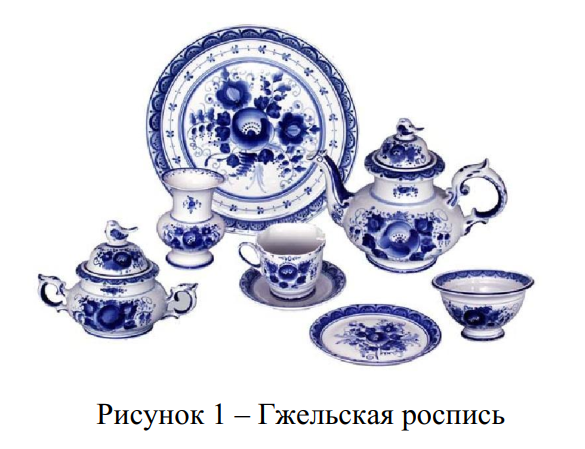 5.5 Требования к оформлению ссылок и сносок
- При цитировании или использовании каких-либо положений из других
работ даются ссылки на автора и источник, из которого заимствуется материал;
	- если в работе приводится цитата для подтверждения рассматриваемых
положений, то в ее тексте сохраняются все особенности документа, из которого
она взята: орфография, пунктуация, расстановка абзацев, шрифтовые выделения. Цитата внутри текста заключается в кавычки. Все цитаты, а также заимствованные из различных документов аргументы или статистические данные подтверждаются библиографической ссылкой на источник. Вариант оформления ссылок: 1. В квадратных скобках должен быть указан номер источника, который
содержится в «Списке использованных источников» и номер страницы, на которой находится цитата или данные из этого источника. Например, [15], или [15, стр.8-12].2. Подстрочная ссылка, содержащая фамилию и инициалы автора,
название источника, место издания, издательство, год издания, страницу, приводят внизу страницы. Ссылка обозначается цифрой.5.6 Требования к оформлению списка используемых источников
Список используемых источников представляет собой перечень тех
документов и источников, которые использовались при написании выпускной квалификационной работы.Список использованных источников отражает перечень источников, которые использовались при написании ВКР (не менее 20), составленный в следующем порядке:- федеральные законы (в очередности от последнего года принятия к предыдущим);- указы Президента Российской Федерации (в той же последовательности);- постановления Правительства Российской Федерации (в той же очередности);- иные нормативные правовые акты;- иные официальные материалы (резолюции-рекомендации международных организаций и конференций, официальные доклады, официальные отчеты и др.);- монографии, учебники, учебные пособия (в алфавитном порядке);- иностранная литература;- интернет-ресурсы.Таблица 4 – Списки
	5.7 Требования к оформлению перечня принятых сокращений	В выпускной квалификационной работе используются общепринятые текстовые сокращения или аббревиатуры, например: РФ, АСУ в отелях, ISO и т.п.Если в работе принята особая система сокращений слов или
наименований, то во Введении приводится перечень принятых сокращений,
используемых в работе.5.8 Требования к оформлению приложенийМатериал, дополняющий текст работы, допускается помещать в
приложениях. Требования к их оформлению:- приложением могут быть образцы историко-культурного и
художественного наследия, поисковый композиционный материал, схемы;- приложение оформляют как продолжение данного документа на
последующих его листах или выпускают в виде самостоятельного документа;
	- в тексте документа на все приложения должны быть даны ссылки;
	- приложения располагают в порядке ссылок на них в тексте;
	- каждое приложение следует начинать с новой страницы по центру
«ПРИЛОЖЕНИЕ А». Приложение должно иметь заголовок, который записывают симметрично относительно текста с прописной буквы отдельной
строкой;
	- приложения обозначают заглавными буквами русского алфавита,
начиная с А, за исключением букв Ё, 3, Й, О, Ч, Ъ, Ы, Ь. После слова
«ПРИЛОЖЕНИЕ» следует буква, обозначающая его последовательность;
	- допускается обозначение приложений буквами латинского алфавита, за
исключением букв I и О;- в случае полного использования букв русского и латинского алфавитов
допускается обозначать приложения арабскими цифрами;- если в ВКР одно приложение, оно обозначается «Приложение А». 6 Порядок и сроки выполнения ВКР (дипломного проекта)При выполнении ВКР (дипломного проекта) - студент ориентируется на Технологическую карту дипломного проектирования художественного отделения на 2024 год, где указаны все сроки исполнения и сдачи работы на подпись и рецензирование (Приложение Д)Закрепление за выпускниками тем ВКР, назначение руководителей и консультантов осуществляется распорядительным актом директора Колледжа.Темы ВКР отвечают профилю студентов по специальности , темы ВКР студент может выбирать как сам, так и вместе с руководителем,  выбранные темы рассматриваются на ПЦК Художественных дисциплин и утверждаются приказом Директора колледжа.Руководитель выпускной квалификационной работы несет
ответственность за качество представленной к защите работы.
	Основными функциями руководителя выпускной квалификационной
работы являются:- разработка индивидуальных заданий; - консультирование по вопросам содержания и последовательности
выполнения выпускной квалификационной работы; - оказание помощи обучающемуся в подборе необходимой литературы;- контроль хода выполнения выпускной квалификационной работы;-подготовка отзыва на выпускную квалификационную
работу.
	Одновременно, кроме основного руководителя, могут быть назначены
консультанты по отдельным частям (вопросам) выпускной квалификационной
работы.
	По утвержденным темам руководители выпускных квалификационных
работ разрабатывают индивидуальные задания для каждого обучающегося.
	Задания на выпускную квалификационную работу утверждаются директором. Задания на выпускную квалификационную работу сопровождаются консультацией, в ходе которой разъясняются назначение и задачи, структура и объем работы, принципы разработки и оформления, примерное распределение времени на выполнение отдельных частей выпускной квалификационной работы.Процесс подготовки ВКР состоит из следующих этапов:- подбор нормативных материалов, литературных источников, их
изучение, систематизация, обобщение и выявление проблемы;- составление содержания;- сбор, обработка и анализ фактического материала;- разработка предложений по решению выявленных в ходе изучения
теории вопроса и анализа сложившейся ситуации проблем;- экономическое обоснование предложенных решений;- написание текста работы, ее литературная обработка и оформление;- получение отзыва руководителя ВКР.Успешная подготовка ВКР во многом зависит от четкого
соблюдения установленных сроков и последовательного выполнения
отдельных этапов работы (Таблица 1).Контроль сроков и качества выполнения отдельных этапов
осуществляется руководителем выпускной квалификационной работы.
Одновременно он делает замечания и предложения как по доработке тех или иных разделов, так и работы в целом. Таблица 1 – Календарный план этапов выполнения ВКРОбщее руководство и контроль за ходом выполнения выпускных
квалификационных работ осуществляет руководитель ВКР и  заведующая отделением.7 Подготовка и процедура защиты выпускной квалификационной работыПодготовка к защите выпускной квалификационной работыПодготовка к защите ВКР в государственной экзаменационной комиссии осуществляется в соответствии с установленным в колледже порядком и технологическим графиком дипломного проектирования.	Важнейший элемент подготовки к защите – подготовка выступления (доклада). С этой целью рекомендуется:- определить перечень вопросов, выносимых на защиту;- установить последовательность и содержание излагаемого материала выступления;- определить порядок представления иллюстрационного материала или
презентаций;- написать текст выступления и согласовать его с руководителем;- провести пробное выступление.Доклад обучающегося на защите строится в следующей последовательности:
	- обоснование актуальности темы и ее практической значимости;- краткая характеристика объекта исследования;- теоретические и методологические положения, на которых базируется выпускная квалификационная работа;	- результаты практического исследования и анализа по изучаемой проблеме;- выводы, предложения, указания по решению поставленной в
выпускной квалификационной работе проблемы, оценка возможности их реализации и эффективности. Выступление (доклад) должно длиться не более 10-15 минут. Это обязывает обучающегося свободно владеть разработанным материалом и используемыми средствами наглядности в ходе выступления. На вопросы, которые будут заданы членами экзаменационной комиссии по ходу защиты ВКР, обучающийся должен дать краткие и конкретные ответы.Процедура защиты выпускной квалификационной работыЗащита ВКР проводится на открытом заседании государственной экзаменационной комиссии. Обучающемуся необходимо строить свое выступление на основе заранее подготовленных тезисов доклада, призванного показать высокий уровень теоретической подготовки, эрудицию и способность доступно изложить основные результаты проведенного исследования.Успех защиты обеспечивается:- содержанием доклада;- формой изложения этого доклада;- наличием иллюстрационного материала или презентации;- уверенностью ответов на задаваемые вопросы;- яркостью, грамматической точностью, уверенностью речи соискателя.
	Председатель предоставляет возможность членам и всем присутствующим задавать любые вопросы, касающиеся темы ВКР.
	Решение об оценке выпускной квалификационной работы государственной экзаменационной комиссией принимается открытым голосованием большинством голосов на закрытом заседании, решающим является голос председателя государственной экзаменационной комиссии.
	Оценка результата защиты выпускной квалификационной работы объявляется в день ее защиты после оформления в установленном порядке протокола заседания комиссии. Тема выпускной квалификационной работы и оценка указываются в приложении к диплому. После защиты, выполненные выпускные квалификационные работы хранятся в архиве колледжа не менее пяти лет. Лицам, не прошедшим государственную итоговую аттестацию
предоставляется возможность пройти ее в соответствии с Порядком проведения государственной итоговой аттестации по образовательным программам среднего профессионального образования, утвержденным приказом Министерства просвещения Российской Федерации от 08.11.2021 № 800. 8 Руководство выпускной квалификационной работой.    Рецензирование выпускной квалификационной работыОбучающийся выполняет выпускную квалификационную работу под
руководством ведущего преподавателя, специалиста-практика. На руководителя выпускной квалификационной работы возлагается:- оказание помощи обучающемуся в уточнении названия и содержания темы, составления плана работы, подборе литературы по теме;- руководство и помощь в практическом выполнении выпускной
квалификационной работы путем просмотра ее по частям и в целом;	- проверка соответствия содержания и оформления требованиям, предъявляемым к выпускным квалификационным работам;- написание отзыва на выпускную квалификационную работу с указанием предварительной оценки; - консультирование обучающегося при подготовке доклада и презентации к защите ВКР;- осуществление постоянного контроля за ходом выполнения ВКР в
соответствии с планом и графиком ее выполнения.В процессе выполнения работы руководитель указывает выпускнику на имеющиеся в работе теоретические, методологические, стилистические и другие ошибки и рекомендует пути их устранения. По окончании ВКР обучающегося, руководитель обязан предоставить отзыв к выпускной квалификационной работе. Отзыв руководителя должен показать, в какой мере обучающийся справился с поставленной перед ним задачей, каков теоретический уровень работы, каково ее практическое значение, насколько квалифицированно выпускник обобщил практику работы анализируемой образовательной организации, насколько практическая часть работы увязана с современностью. Руководитель в своем отзыве отмечает практическое значение предложений, выдвинутых обучающимся в выпускной работе, эффективность предлагаемых мероприятий. В отзыве необходимо отразить подготовленность обучающегося к работе в сфере коммерции, умению работать с литературой (в полной ли мере обучающийся ознакомлен с новейшей литературой по рассматриваемой теме: знает ли законы, постановления органов исполнительной власти и т.д.), владению методами анализа экономических ситуаций и явлений, умению отстаивать собственную точку зрения, делать обоснованные выводы и предложения. Кроме того, следует отметить умение организовать работу, трудолюбие, ответственность и прочие качества автора. В отзыве должны содержаться: анализ объекта, предмета и цели исследования, решаемых задач, разбор глав работы, оценка навыков работы с источниками информации, логики рассуждений, значимости практических предложений. Руководитель отмечает недостатки и ошибки, допущенные обучающимся на разных этапах разработки выпускной квалификационной работы. Наряду с отзывом научного руководителя на выпускную квалификационную работу может быть получена внешняя рецензия.Рецензентом, как правило, выступает предприятие, фирма, организация, на
материалах которой выполнялась работа или где работает обучающийся.
Рецензентами также могут быть преподаватели других образовательных организаций по данной специальности; специалисты-практики, имеющие высшее образование.В рецензии следует провести анализ содержания, оформления
выпускной квалификационной работы. Особое внимание следует уделить
полноте и глубине рассмотрения проблемы, соответствующей теме работы:
полноте использования отечественной и зарубежной литературы; позиции
автора и ее обоснованности; методам анализа проблемы; обоснованности
выводов и предложений. Также необходимо отметить качество оформления
ВКР(наличие графических материалов, правильность ссылок на
литературу, оформление списка литературы и т.д.). В заключение дается оценка
выпускной квалификационной работе по пятибалльной шкале. Рецензия должна быть представлена в рукописном или печатном виде, выполненная на
фирменном бланке организации, в которой работает рецензент, либо по форме,
представленной в Приложении В. ПРИЛОЖЕНИЯПРИЛОЖЕНИЕ АОформление титульного листа выпускной квалификационной
работыМинистерство культуры Новгородской областиГБПОУ «Новгородский областной колледж искусств им. С.В. Рахманинова»___________________________________________________________________________Отделение: художественноеСпециальность: 54.02.02 Декоративно-прикладное искусство (по видам), вид «_________________________»Форма обучения: очнаяПояснительная записка к выпускной квалификационной работе (дипломному проекту) тема «___________________________________»Студент ___________________________ Руководитель  ______________________________________(дата)                                     (подпись)Дата представления «__» ________ 20___ г.Работа допущена к защитеПредседатель предметно-цикловой комиссии художественных дисциплин «__» _______ 20___ г.     ________________          (дата)                                            (подпись)Дата защиты «__» _______ 20___ г.Оценка____________________________________Великий Новгород20___ г.ПРИЛОЖЕНИЕ БОформление задания на выпускную квалификационную работу
Министерство культуры Новгородской областиГосударственное бюджетное профессиональное образовательное учреждение «Новгородский областной колледж искусств им. С.В. Рахманинова»Художественное отделениеЗАДАНИЕ НА выпускную квалификационную работу (ДИПЛОМНЫЙ ПРОЕКТ) Студент: __________________________________________________________  Специальность: 54.02.02 Декоративно-прикладное искусство (по видам), вид:_______________________________________________________________Тема работы:______________________________________________________________Срок сдачи законченной работы: _____20___ г.1. Основные задачи, решаемые в работе:1.1 исследовательская 1.2 методическая1.3 экспериментальная1.4 продуктивная2. Способ представления графической части работы _______________________________________________________________________________________________________________________________________________________________________________________________________________3. Минимальный объем графической части _____________________________________________________________________4. Содержание графической части работы (может корректироваться в процессе выполнения работы):________________________________________________________________________________________________________________________________________________________________________________________________________________________________________________________________________________________________________________________________________________________________________________________________________________________________________________________________________________________________________________________________________________________________________5. Основные разделы пояснительной записки:5.1 Титульный лист5.2 Содержание5.3 Введение5.4 Художественно-историческая глава5.5 Технологическая глава5.6 Экономический раздел5.7 Методическая глава5.8 Заключение5.9 Список литературы5.10 Приложения6. Изделие в материале____________________________________________________________________________________________________________________________________________________________________________________________________________________________________________________________________________________7. Прочие условия____________________________________________________________________________________________________________________________________________________________________________________________________________________________________________________________________________________Дата выдачи задания «__» ____ 2024 г.Руководитель ВКР                                                             Студент  ___________ ________________                                 _________  ____________                                            (подпись)             (расшифровка подписи)                                                        (подпись)   (расшифровка подписи)   «___» ___ 20__ г.                                                                             «__» ___  20__ г.ПРИЛОЖЕНИЕ В
Оформление рецензии на выпускную квалификационную работу
Рецензия на выпускную квалификационную работу (дипломный проект)Студента На тему: Новизна темы, степень актуальности ____________________________ _______________________________________________________________ 
_______________________________________________________________ Краткая   характеристика   структуры   работы _____________________________ 
_____________________________________________________________________ _____________________________________________________________________ 
_____________________________________________________________________ Достоинства работы, в которых проявились оригинальные выводы, самостоятельность студента, его эрудиция, уровень теоретической подготовки, знание литературы и т.д.  
__________________________________________________________________________ 
__________________________________________________________________________ __________________________________________________________________________ 
__________________________________________________________________________ 
__________________________________________________________________________ 
__________________________________________________________________________ 
Недостатки работы, как по содержанию, так и по оформлению _____________________ 
___________________________________________________________________________ 
___________________________________________________________________________ 
___________________________________________________________________________ 
___________________________________________________________________________ 
___________________________________________________________________________ 
Анализ выводов, сделанных дипломником, имеют ли они теоретическую,
практическую значимость, могут ли быть опубликованы, внедрены, использованы в учебном процессе и т.д. _______________________________________________________ 
____________________________________________________________________________ 
____________________________________________________________________________ 
____________________________________________________________________________ 
____________________________________________________________________________ 
____________________________________________________________________________ 
____________________________________________________________________________  
Общий вывод ________________________________________________________________ ____________________________________________________________________________ ____________________________________________________________________________ 
____________________________________________________________________________Рекомендованная оценка _______________________________                                 (отлично, хорошо, удовлетворительно, неудовлетворительно)Рецензент _______________________________________________________ 
                   (фамилия, имя, отчество, должность, звание)________________________________________________________________ 
________________________________________________________________Дата _____________________                               Подпись __________________ПРИЛОЖЕНИЕ Г
Оформление отзыва руководителя на выпускную квалификационную
работу
Министерство культуры Новгородской областиГосударственное бюджетное профессиональное образовательное учреждение «Новгородский областной колледж искусств им. С.В. Рахманинова»Художественное отделениеОтзыв на  выпускную квалификационную работу (дипломный проект) Студента  _________________________________________  Тема работы: «____________________________________________»1 Объем работы: ________________________________________________________
_____________________________________________________________________________
__________________________________________________________________________________________________________________________________________________________2 Цель и задачи ВКР:_____________________________________________________ _______________________________________________________________________________________________________________________________________________________________________________________________________________________________________3 Актуальность, теоретическая, практическая значимость темы ВКР:    _______________________________________________________________________________________________________________________________________________________________________________________________________________________________________4 Соответствие содержания работы заданию (полное или неполное): _______________________________________________________________________________________________________________________________________________________________________________________________________________________________________5 Основные достоинства ВКР:_____________________________________________________________________________ __________________________________________________________________________________________________________________________________________________________6 Степень самостоятельности и способности дипломника к исследовательской работе  (умение и навыки искать, обобщать, анализировать материал и делать выводы):___________________________________________________________________________________________________________________________________________________________________________________________________________________________________________________________________________________________________________________7 Оценка деятельности студента в период выполнения ВКР (степень добросовестности, работоспособности, ответственности, аккуратности и т.п.): _____________________________________________________________________________________________________________________________________________________________________________________________________________________________________________________________________________________________________________________________________________________________________________________________8 Достоинства и недостатки оформления текстовой части, графического, демонстрационного, иллюстративного, компьютерного и информационного материала: _________________________________________________________________________________________________________________________________________________________________________________________________________________________________________________________________________________________________________________________________________________________________________________________________9 Целесообразность и возможность внедрения результатов ВКР: _______________________________________________________________________________________________________________________________________________________________________________________________________________________________________________________________________________________________________________________________________________________________________________________________10 Общее заключение _________________________________________________________________________________________________________________________________________________________________________________________________________________________________________________________________________________________________________________________________________________________________________________________________Подпись руководителя ВКР (дипломного проекта): ________________________Дата: _____ __________________ 20___г.ПРИЛОЖЕНИЕ ДТехнологическая карта дипломного проектирования художественного отделения на 2024 год.Специальность 54.02.01 «Дизайн» (по отраслям) Отрасль «Дизайн среды»1. Начало дипломного проектирования – 4 мая2. Просмотры работ – 24 мая – 14-00, 3 июня – 14-00 (403 каб.)                                  3. Пояснительная записка (сдача) – 17 июня - 14-00 (300 каб)4. Предзащита (Сдача работы на рецензирование) 17 июня в 14-00; (300 каб.)5. Защита выпускной квалификационной работы – 24 июня с 10-00 (300 каб)Специальность 54.02.01 «Дизайн» (по отраслям) Отрасль «Дизайн костюма»1. Начало дипломного проектирования – 4 мая2. Просмотры работ – 24 мая – 12-00, 3 июня – 12-00 (403 каб.)                                  3. Пояснительная записка (сдача) – 17 июня - 12-00 (300каб)4. Предзащита (Сдача работы на рецензирование) 17 июня в 12-00; (300 каб.)5. Защита выпускной квалификационной работы – 24 июня с 10-00 (300 каб)Специальность 54.02.02  «ДПИ» (по видам) Виды «Художественная роспись ткани», «Художественное ткачество и ковроткачество", "Художественная керамика"1. Начало дипломного проектирования – 4 мая2. Просмотры работ – 24 мая – 11-00 (мастерские), 3 июня – 10-00 (мастерские)3. Пояснительная записка (сдача) – 18 июня – 10-00 (300 каб)4. Предзащита (Сдача работы на рецензирование)  18 июня (300 каб)- в 10-00 (батик), в 11-00 (керамика), в 12-00- (гобелен) 5. Защита выпускной квалификационной работы – 25 июня с 10-00 (300 каб)Заседание малого педсовета по допуску к защите ВКР – 17 июня – 14-00 (403 кабинет)                     1СтильОбычный2Размер шрифта14 пт3Название шрифтаTimes New Roman4Межстрочный интервал1,5 строки5Абзацный отступ1,25 см или 1,5 см6ВыравниваниеПо ширине7Интервал перед абзацем0 пт8Интервал после абзаца0 пт9Поля (см)Левое – 3 см., верхнее – 2 см., нижнее – 2см., правое – 1 смЗаголовок 1 уровняЗаголовок 1 уровняЗаголовок 1 уровняСтиль Заголовок 1Нумерация ВВЕДЕНИЕ, ЗАКЛЮЧЕНИЕ, СПИСОК ИСПОЛЬЗОВАННЫХ ИСТОЧНИКОВ, ПРИЛОЖЕНИЕРазмер шрифта шрифта 16 птНазвание шрифта Times New RomanВыравнивание По центруНачертание ПолужирноеИнтервал перед абзацем 0 птИнтервал после абзаца 12 птЗаголовок 1 уровняЗаголовок 1 уровняЗаголовок 1 уровняСтиль Заголовок 1Нумерация 1 Название, 2 НазваниеРазмер шрифта 16 птНазвание шрифта Times New RomanМежстрочный интервал 1,5 строкиАбзацный отступ 1,25 смВыравнивание С абзацного отступаНачертание ПолужирноеИнтервал перед абзацем 0 птИнтервал после абзаца 12 птЗаголовок 2 уровняЗаголовок 2 уровняЗаголовок 2 уровняСтиль Заголовок 2Нумерация 1.1 НазваниеРазмер шрифта 14 птНазвание шрифта Times New RomanМежстрочный интервал 1,5 строкиАбзацный отступ 1,25 смВыравнивание С абзацного отступаНачертание ПолужирноеИнтервал перед абзацем 12 птИнтервал после абзаца 12 птЗаголовок 3 уровняЗаголовок 3 уровняЗаголовок 3 уровняСтиль Заголовок 3Нумерация 1.1.1 НазваниеРазмер шрифта 14 птНазвание шрифта Times New RomanМежстрочный интервал 1,5 строкиАбзацный отступ 1,25 смВыравнивание С абзацного отступаНачертание ПолужирноеИнтервал перед абзацем 12 птИнтервал после абзаца 12 птМаркированныеМаркированныеМаркированныеМаркированныеМаркированныеМаркированные11Стиль Стиль Стиль Обычный22Нумерация Нумерация Нумерация Текст33Размер шрифта Размер шрифта Размер шрифта 12-14 пт44Название шрифта Название шрифта Название шрифта Times New Roman55Межстрочный интервал Межстрочный интервал Межстрочный интервал 1,5 строки66Абзацный отступ Абзацный отступ Абзацный отступ 2,25 см77Выравнивание Выравнивание Выравнивание По ширине88Интервал перед абзацем Интервал перед абзацем Интервал перед абзацем 0 пт99Интервал после абзаца Интервал после абзаца Интервал после абзаца 0 птПример:- Пункт списка 1- Пункт списка 2- Пункт списка 3Пример:- Пункт списка 1- Пункт списка 2- Пункт списка 3Пример:- Пункт списка 1- Пункт списка 2- Пункт списка 3Пример:- Пункт списка 1- Пункт списка 2- Пункт списка 3Пример:- Пункт списка 1- Пункт списка 2- Пункт списка 3Пример:- Пункт списка 1- Пункт списка 2- Пункт списка 3НумерованныеНумерованныеНумерованныеНумерованныеНумерованныеНумерованные1 Стиль  Стиль  Стиль ОбычныйОбычный2Нумерация Нумерация Нумерация ТекстТекст3Размер шрифта Размер шрифта Размер шрифта 14 пт14 пт4Название шрифта Название шрифта Название шрифта Times New RomanTimes New Roman5Межстрочный интервал Межстрочный интервал Межстрочный интервал 1,5 строки1,5 строки6Абзацный отступ Абзацный отступ Абзацный отступ 2,25 см2,25 см7Выравнивание Выравнивание Выравнивание По ширинеПо ширине8Интервал перед абзацем Интервал перед абзацем Интервал перед абзацем 0 пт0 пт9Интервал после абзаца Интервал после абзаца Интервал после абзаца 0 пт0 пт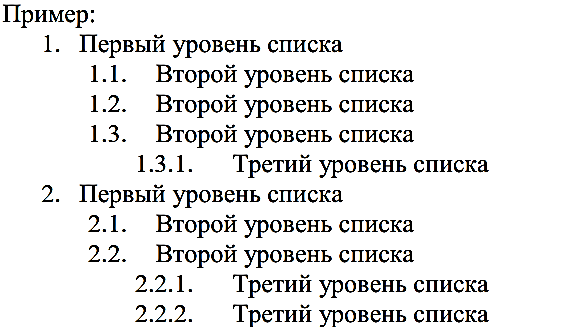 Список литературыоформляется следующим образом (в помощь можете использовать сайт http://snoskainfo.ru/)
Пример:      1) Книга с одним автором Пушкин А.С. Сказки. СПб.: Питер, 2012. 300 с.     2) Статья в журнале с одним авторомПоварич И.П. Непосредственная занятость: российский вариант // Управление персоналом. 2008. №15. С. 25-31.    3) 2 и более книга пособие (сборник)Петров В.К., Петров Н.Г., Васечкин Д.А. Технологическая подготовка гибких
производственных систем // Гибкие автоматизированные производственные системы. Киев: Норма, 2013. С. 49-56.   4) 2 и более статья в журналеВаршавская Я.О, Поварич И.П., Голиков В.Л. Непосредственная занятость: российский вариант // Управление персоналом. 2012. №15. С. 25-29.   5) Новый закон об образовании ссылкаЗакон Российской Федерации «Об образовании в Российской Федерации» от 21 декабря 2012 г. № 203-ФЗ // Об образовании в Российской Федерации. URL: viewsource:http://www.consultant.ru/ document/cons_doc_LAW_149753/ (дата обращения: 16.10.2013).   6) Гост Р 52657-2006Национальный стандарт Российской Федерации «Информационно-коммуникационные технологии в образовании. Образовательные интернет-порталы Федерального уровня. Рубрикация информационных ресурсов» от 27 декабря 2002 г. № 184-ФЗ // Национальные стандарты.URL: view-source:http://protect.gost.ru/v.aspx? control=8&baseC=-1&page=0&month= 1&year=1&search=&RegNum=1&DocOnPageCount=15&id=121151&pageK=F02D5A81-C560 4E1C-B757- 7247B04ABD4F (дата обращения: 16.10.2013).    7) Ссылка на ресурс на сайте (учебный портал), картинка, статья как 1 или 2Шахов Д.А. Формирование интернет-рекламы как социального института в России: автореф. дис. ... канд. соц. наук: 22.00.04. Тула, 2010. 24 с. // Банк рефератов.URL:http://www.bankreferatov.ru/referaty.htm/referaty-po menedzhmentu.htm/referattovarno-innovatsionnaya-politika-optimizatsiya generatsiya-otbor-analiz-sbyt-organizatsieyresheniya-10014.htm (дата обращения: 16.10.2013).   8) Ссылка на диссертациюУшаков Т.Е. Повышение информативности акустополяризационного метода определения упругих характеристик горных пород: дис. ... канд. пед. наук: 22.00.25. СПб., 2002. 85 с.  9) Ссылка на сайт Prognosis.Ru. URL: http://www.prognosis.ru/news/invest/2006/1/25/invest.html(дата обращения: 19.03.2007). 10) Ссылка на газетную статьюБовин А. Разоружение и довооружение // Известия. 2012. 1 февраля Ст. 5.)Список литературыоформляется следующим образом (в помощь можете использовать сайт http://snoskainfo.ru/)
Пример:      1) Книга с одним автором Пушкин А.С. Сказки. СПб.: Питер, 2012. 300 с.     2) Статья в журнале с одним авторомПоварич И.П. Непосредственная занятость: российский вариант // Управление персоналом. 2008. №15. С. 25-31.    3) 2 и более книга пособие (сборник)Петров В.К., Петров Н.Г., Васечкин Д.А. Технологическая подготовка гибких
производственных систем // Гибкие автоматизированные производственные системы. Киев: Норма, 2013. С. 49-56.   4) 2 и более статья в журналеВаршавская Я.О, Поварич И.П., Голиков В.Л. Непосредственная занятость: российский вариант // Управление персоналом. 2012. №15. С. 25-29.   5) Новый закон об образовании ссылкаЗакон Российской Федерации «Об образовании в Российской Федерации» от 21 декабря 2012 г. № 203-ФЗ // Об образовании в Российской Федерации. URL: viewsource:http://www.consultant.ru/ document/cons_doc_LAW_149753/ (дата обращения: 16.10.2013).   6) Гост Р 52657-2006Национальный стандарт Российской Федерации «Информационно-коммуникационные технологии в образовании. Образовательные интернет-порталы Федерального уровня. Рубрикация информационных ресурсов» от 27 декабря 2002 г. № 184-ФЗ // Национальные стандарты.URL: view-source:http://protect.gost.ru/v.aspx? control=8&baseC=-1&page=0&month= 1&year=1&search=&RegNum=1&DocOnPageCount=15&id=121151&pageK=F02D5A81-C560 4E1C-B757- 7247B04ABD4F (дата обращения: 16.10.2013).    7) Ссылка на ресурс на сайте (учебный портал), картинка, статья как 1 или 2Шахов Д.А. Формирование интернет-рекламы как социального института в России: автореф. дис. ... канд. соц. наук: 22.00.04. Тула, 2010. 24 с. // Банк рефератов.URL:http://www.bankreferatov.ru/referaty.htm/referaty-po menedzhmentu.htm/referattovarno-innovatsionnaya-politika-optimizatsiya generatsiya-otbor-analiz-sbyt-organizatsieyresheniya-10014.htm (дата обращения: 16.10.2013).   8) Ссылка на диссертациюУшаков Т.Е. Повышение информативности акустополяризационного метода определения упругих характеристик горных пород: дис. ... канд. пед. наук: 22.00.25. СПб., 2002. 85 с.  9) Ссылка на сайт Prognosis.Ru. URL: http://www.prognosis.ru/news/invest/2006/1/25/invest.html(дата обращения: 19.03.2007). 10) Ссылка на газетную статьюБовин А. Разоружение и довооружение // Известия. 2012. 1 февраля Ст. 5.)Список литературыоформляется следующим образом (в помощь можете использовать сайт http://snoskainfo.ru/)
Пример:      1) Книга с одним автором Пушкин А.С. Сказки. СПб.: Питер, 2012. 300 с.     2) Статья в журнале с одним авторомПоварич И.П. Непосредственная занятость: российский вариант // Управление персоналом. 2008. №15. С. 25-31.    3) 2 и более книга пособие (сборник)Петров В.К., Петров Н.Г., Васечкин Д.А. Технологическая подготовка гибких
производственных систем // Гибкие автоматизированные производственные системы. Киев: Норма, 2013. С. 49-56.   4) 2 и более статья в журналеВаршавская Я.О, Поварич И.П., Голиков В.Л. Непосредственная занятость: российский вариант // Управление персоналом. 2012. №15. С. 25-29.   5) Новый закон об образовании ссылкаЗакон Российской Федерации «Об образовании в Российской Федерации» от 21 декабря 2012 г. № 203-ФЗ // Об образовании в Российской Федерации. URL: viewsource:http://www.consultant.ru/ document/cons_doc_LAW_149753/ (дата обращения: 16.10.2013).   6) Гост Р 52657-2006Национальный стандарт Российской Федерации «Информационно-коммуникационные технологии в образовании. Образовательные интернет-порталы Федерального уровня. Рубрикация информационных ресурсов» от 27 декабря 2002 г. № 184-ФЗ // Национальные стандарты.URL: view-source:http://protect.gost.ru/v.aspx? control=8&baseC=-1&page=0&month= 1&year=1&search=&RegNum=1&DocOnPageCount=15&id=121151&pageK=F02D5A81-C560 4E1C-B757- 7247B04ABD4F (дата обращения: 16.10.2013).    7) Ссылка на ресурс на сайте (учебный портал), картинка, статья как 1 или 2Шахов Д.А. Формирование интернет-рекламы как социального института в России: автореф. дис. ... канд. соц. наук: 22.00.04. Тула, 2010. 24 с. // Банк рефератов.URL:http://www.bankreferatov.ru/referaty.htm/referaty-po menedzhmentu.htm/referattovarno-innovatsionnaya-politika-optimizatsiya generatsiya-otbor-analiz-sbyt-organizatsieyresheniya-10014.htm (дата обращения: 16.10.2013).   8) Ссылка на диссертациюУшаков Т.Е. Повышение информативности акустополяризационного метода определения упругих характеристик горных пород: дис. ... канд. пед. наук: 22.00.25. СПб., 2002. 85 с.  9) Ссылка на сайт Prognosis.Ru. URL: http://www.prognosis.ru/news/invest/2006/1/25/invest.html(дата обращения: 19.03.2007). 10) Ссылка на газетную статьюБовин А. Разоружение и довооружение // Известия. 2012. 1 февраля Ст. 5.)Список литературыоформляется следующим образом (в помощь можете использовать сайт http://snoskainfo.ru/)
Пример:      1) Книга с одним автором Пушкин А.С. Сказки. СПб.: Питер, 2012. 300 с.     2) Статья в журнале с одним авторомПоварич И.П. Непосредственная занятость: российский вариант // Управление персоналом. 2008. №15. С. 25-31.    3) 2 и более книга пособие (сборник)Петров В.К., Петров Н.Г., Васечкин Д.А. Технологическая подготовка гибких
производственных систем // Гибкие автоматизированные производственные системы. Киев: Норма, 2013. С. 49-56.   4) 2 и более статья в журналеВаршавская Я.О, Поварич И.П., Голиков В.Л. Непосредственная занятость: российский вариант // Управление персоналом. 2012. №15. С. 25-29.   5) Новый закон об образовании ссылкаЗакон Российской Федерации «Об образовании в Российской Федерации» от 21 декабря 2012 г. № 203-ФЗ // Об образовании в Российской Федерации. URL: viewsource:http://www.consultant.ru/ document/cons_doc_LAW_149753/ (дата обращения: 16.10.2013).   6) Гост Р 52657-2006Национальный стандарт Российской Федерации «Информационно-коммуникационные технологии в образовании. Образовательные интернет-порталы Федерального уровня. Рубрикация информационных ресурсов» от 27 декабря 2002 г. № 184-ФЗ // Национальные стандарты.URL: view-source:http://protect.gost.ru/v.aspx? control=8&baseC=-1&page=0&month= 1&year=1&search=&RegNum=1&DocOnPageCount=15&id=121151&pageK=F02D5A81-C560 4E1C-B757- 7247B04ABD4F (дата обращения: 16.10.2013).    7) Ссылка на ресурс на сайте (учебный портал), картинка, статья как 1 или 2Шахов Д.А. Формирование интернет-рекламы как социального института в России: автореф. дис. ... канд. соц. наук: 22.00.04. Тула, 2010. 24 с. // Банк рефератов.URL:http://www.bankreferatov.ru/referaty.htm/referaty-po menedzhmentu.htm/referattovarno-innovatsionnaya-politika-optimizatsiya generatsiya-otbor-analiz-sbyt-organizatsieyresheniya-10014.htm (дата обращения: 16.10.2013).   8) Ссылка на диссертациюУшаков Т.Е. Повышение информативности акустополяризационного метода определения упругих характеристик горных пород: дис. ... канд. пед. наук: 22.00.25. СПб., 2002. 85 с.  9) Ссылка на сайт Prognosis.Ru. URL: http://www.prognosis.ru/news/invest/2006/1/25/invest.html(дата обращения: 19.03.2007). 10) Ссылка на газетную статьюБовин А. Разоружение и довооружение // Известия. 2012. 1 февраля Ст. 5.)Список литературыоформляется следующим образом (в помощь можете использовать сайт http://snoskainfo.ru/)
Пример:      1) Книга с одним автором Пушкин А.С. Сказки. СПб.: Питер, 2012. 300 с.     2) Статья в журнале с одним авторомПоварич И.П. Непосредственная занятость: российский вариант // Управление персоналом. 2008. №15. С. 25-31.    3) 2 и более книга пособие (сборник)Петров В.К., Петров Н.Г., Васечкин Д.А. Технологическая подготовка гибких
производственных систем // Гибкие автоматизированные производственные системы. Киев: Норма, 2013. С. 49-56.   4) 2 и более статья в журналеВаршавская Я.О, Поварич И.П., Голиков В.Л. Непосредственная занятость: российский вариант // Управление персоналом. 2012. №15. С. 25-29.   5) Новый закон об образовании ссылкаЗакон Российской Федерации «Об образовании в Российской Федерации» от 21 декабря 2012 г. № 203-ФЗ // Об образовании в Российской Федерации. URL: viewsource:http://www.consultant.ru/ document/cons_doc_LAW_149753/ (дата обращения: 16.10.2013).   6) Гост Р 52657-2006Национальный стандарт Российской Федерации «Информационно-коммуникационные технологии в образовании. Образовательные интернет-порталы Федерального уровня. Рубрикация информационных ресурсов» от 27 декабря 2002 г. № 184-ФЗ // Национальные стандарты.URL: view-source:http://protect.gost.ru/v.aspx? control=8&baseC=-1&page=0&month= 1&year=1&search=&RegNum=1&DocOnPageCount=15&id=121151&pageK=F02D5A81-C560 4E1C-B757- 7247B04ABD4F (дата обращения: 16.10.2013).    7) Ссылка на ресурс на сайте (учебный портал), картинка, статья как 1 или 2Шахов Д.А. Формирование интернет-рекламы как социального института в России: автореф. дис. ... канд. соц. наук: 22.00.04. Тула, 2010. 24 с. // Банк рефератов.URL:http://www.bankreferatov.ru/referaty.htm/referaty-po menedzhmentu.htm/referattovarno-innovatsionnaya-politika-optimizatsiya generatsiya-otbor-analiz-sbyt-organizatsieyresheniya-10014.htm (дата обращения: 16.10.2013).   8) Ссылка на диссертациюУшаков Т.Е. Повышение информативности акустополяризационного метода определения упругих характеристик горных пород: дис. ... канд. пед. наук: 22.00.25. СПб., 2002. 85 с.  9) Ссылка на сайт Prognosis.Ru. URL: http://www.prognosis.ru/news/invest/2006/1/25/invest.html(дата обращения: 19.03.2007). 10) Ссылка на газетную статьюБовин А. Разоружение и довооружение // Известия. 2012. 1 февраля Ст. 5.)Список литературыоформляется следующим образом (в помощь можете использовать сайт http://snoskainfo.ru/)
Пример:      1) Книга с одним автором Пушкин А.С. Сказки. СПб.: Питер, 2012. 300 с.     2) Статья в журнале с одним авторомПоварич И.П. Непосредственная занятость: российский вариант // Управление персоналом. 2008. №15. С. 25-31.    3) 2 и более книга пособие (сборник)Петров В.К., Петров Н.Г., Васечкин Д.А. Технологическая подготовка гибких
производственных систем // Гибкие автоматизированные производственные системы. Киев: Норма, 2013. С. 49-56.   4) 2 и более статья в журналеВаршавская Я.О, Поварич И.П., Голиков В.Л. Непосредственная занятость: российский вариант // Управление персоналом. 2012. №15. С. 25-29.   5) Новый закон об образовании ссылкаЗакон Российской Федерации «Об образовании в Российской Федерации» от 21 декабря 2012 г. № 203-ФЗ // Об образовании в Российской Федерации. URL: viewsource:http://www.consultant.ru/ document/cons_doc_LAW_149753/ (дата обращения: 16.10.2013).   6) Гост Р 52657-2006Национальный стандарт Российской Федерации «Информационно-коммуникационные технологии в образовании. Образовательные интернет-порталы Федерального уровня. Рубрикация информационных ресурсов» от 27 декабря 2002 г. № 184-ФЗ // Национальные стандарты.URL: view-source:http://protect.gost.ru/v.aspx? control=8&baseC=-1&page=0&month= 1&year=1&search=&RegNum=1&DocOnPageCount=15&id=121151&pageK=F02D5A81-C560 4E1C-B757- 7247B04ABD4F (дата обращения: 16.10.2013).    7) Ссылка на ресурс на сайте (учебный портал), картинка, статья как 1 или 2Шахов Д.А. Формирование интернет-рекламы как социального института в России: автореф. дис. ... канд. соц. наук: 22.00.04. Тула, 2010. 24 с. // Банк рефератов.URL:http://www.bankreferatov.ru/referaty.htm/referaty-po menedzhmentu.htm/referattovarno-innovatsionnaya-politika-optimizatsiya generatsiya-otbor-analiz-sbyt-organizatsieyresheniya-10014.htm (дата обращения: 16.10.2013).   8) Ссылка на диссертациюУшаков Т.Е. Повышение информативности акустополяризационного метода определения упругих характеристик горных пород: дис. ... канд. пед. наук: 22.00.25. СПб., 2002. 85 с.  9) Ссылка на сайт Prognosis.Ru. URL: http://www.prognosis.ru/news/invest/2006/1/25/invest.html(дата обращения: 19.03.2007). 10) Ссылка на газетную статьюБовин А. Разоружение и довооружение // Известия. 2012. 1 февраля Ст. 5.)1 Стиль  Стиль ОбычныйОбычныйОбычный2Нумерация Нумерация 1. Книга1. Книга1. Книга3Размер шрифта Размер шрифта 14 пт14 пт14 пт4Название шрифта Название шрифта Times New RomanTimes New RomanTimes New Roman5Межстрочный интервал Межстрочный интервал 1,5 строки1,5 строки1,5 строки6Абзацный отступ Абзацный отступ 2,25 см2,25 см2,25 см7Выравнивание Выравнивание По ширинеПо ширинеПо ширине8Интервал перед абзацем Интервал перед абзацем 0 пт0 пт0 пт9Интервал после абзаца Интервал после абзаца 0 пт0 пт0 пт10Сортировка Сортировка От А до ЯОт А до ЯОт А до ЯЭтап выполнения ВКРСрокиВыбор тем ВКР обучающимися6 месяцев до ГИАПриказ о закреплении тем ВКР и  руководителей, рецензентов6 месяцев до ГИАВыдача заданий на выполнение ВКР не позднее чем за две недели до начала производственной (преддипломной) практикиВыполнение  ВКР С 4 мая по 21 июняУТВЕРЖДАЮДиректор ГБПОУ «Новгородский областной колледж искусств им. С.В. Рахманинова»______________ С.С. Алексеева«__» _____________  20__ г.